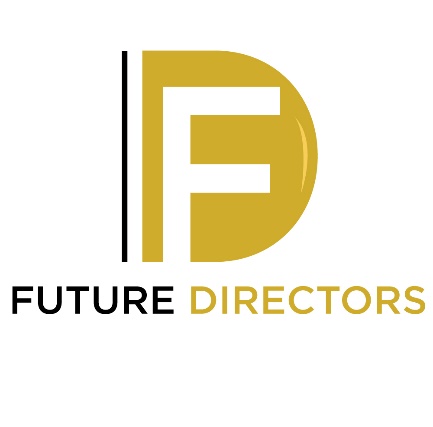 INSTITUTE OF DIRECTORS ZIMBABWE82 Mutare Rd, Msasa, HarareMENTORSHIP APPLICATION FORMTitle: Mr. 		Mrs.		Miss.		Ms.		Dr.		Other:		Surname:  						 Name:Date of Birth:					ID/Passport No. 	Home Address:Profession:Length of time in Tertiary Ed: Telephone Number:						Nationality:Personal Email:					      Golfer: Yes         NoGender: Male	        Female:Date: 							SignatureWork Experience (No. of years):Mentoring Areas (Tick)Other:By signing this you are agreeing to adhere to the mentoring scheme, actively participate in the mentoring process and contribute to the evaluation of the scheme.Name…………………………………………………………………………………………….  Applicant Signature: ……………………………………………      Date: …………………..Career planning and developmentGovernanceWork-life balanceProject managementManaging people/teamsMedia/Community engagementChange management/leadershipStrategic planningConflict resolution/negotiationSelf-confidence/assertivenessNetworking/consulting skillsGrant writingUnderstanding organizational structuresHigher Degrees by Research student supervisionSkills for effective committee participationOvercoming gender stereotyping/discriminationPlease give a brief overview of your current job, main responsibilities and career to datePlease briefly state why you want to be a mentor. Please refer to the scheme as required and include any personal qualities/experience of developing others.Would you be prepared to act as a mentor form more than one person? If yes, how many?